IZHODIŠČEVir: Inštitut za etiko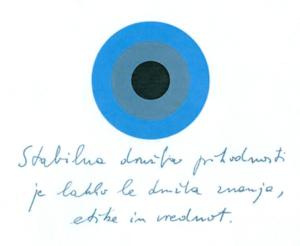 